MATEMATIKABROJ 1DANAS ĆEŠ NAUČITI PRVI BROJ!POGLEDAJ OKO SEBE I RECI ČEGA IMA PO 1.OTVORI UDŽBENIK NA 20. STRANICI I ODGOVORI NA PITANJE.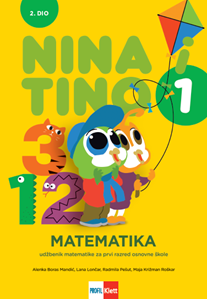 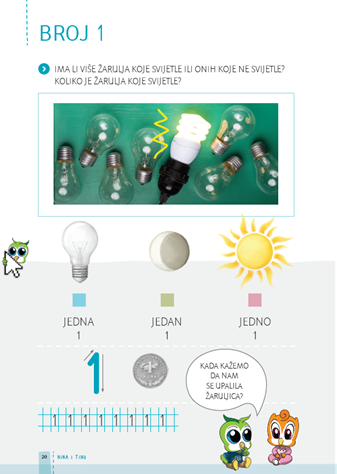 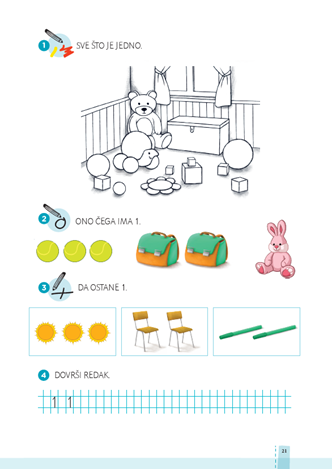 POGLEDAJ KAKO SE PIŠE BROJ 1. VJEŽBAJ GA PISATI. MOŽEŠ VJEŽBATI PRSTOM PO ZRAKU ILI STOLU. NAPIŠI GA PREKO CIJELOG PAPIRA, A ZATIM U MATEMATIČKU BILJEŽNICU.RIJEŠI ZADATKE NA 21. STRANICI PA KLIKNI NA IZZI.OTKRIJ GDJE SE SKRIO BROJ 1 U PRIČI I GDJE SE NALAZI OKO NAS.ZA DOMAĆU ZADAĆU RIJEŠI ZADATKE U UDŽBENIKU NA 22. STRANICI.